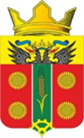 АДМИНИСТРАЦИЯИСТОМИНСКОГО СЕЛЬСКОГО ПОСЕЛЕНИЯ АКСАЙСКОГО РАЙОНАРОСТОВСКОЙ ОБЛАСТИПОСТАНОВЛЕНИЕ30.03.2023				х. Островского					№42Об утверждении схемы теплоснабжениямуниципального образования «Истоминскоесельское поселение» до 2030 годаВ соответствии с Федеральными законами от 06.10.2003 №131-ФЗ «Об общих принципах организации местного самоуправления в Российской Федерации», от 27 июля 2010 года №190-ФЗ «О теплоснабжении», постановлением Правительства Российской Федерации от 22.02.2012 №154 «О требованиях к схемам теплоснабжения, порядку их разработки и утверждения»,-ПОСТАНОВЛЯЮ:Утвердить схему теплоснабжения муниципального образования «Истоминское сельское поселение» до 2030 года. Актуализация на 2023 год согласно приложения к настоящему постановлению.Настоящее постановление подлежит размещению на официальном сайте поселения, и опубликованию в периодическом печатном издании Истоминского сельского поселения «Вестник».Контроль за исполнением постановления возложить на заместителя Главы администрации Истоминского сельского поселения И.С. Аракелян.И.о. главы администрации Истоминского сельского поселения                                                                          И.С. АракелянПостановление вносит отдел поимущественным и земельным отношениям, ЖКХ, благоустройству,                                                                      архитектуре и предпринимательству                                                                        